Name                         Farkhanda jabeenID                               14725Dep                               BScsSemester                     4thPaper                         Database (Lab)Q1: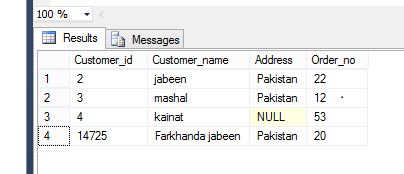 